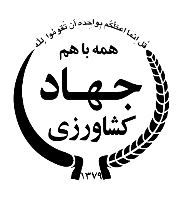 سازمان تحقيقات، آموزش و ترويج كشاورزيموسسه آموزش و ترویج کشاورزیدفتر ترویج دانش و فناوری کشاورزی«برنامه جامع توسعه ظرفیت‌های جوانان روستایی و عشایری»«کانون جوانان روستایی و عشایری»شورای راهبری محلی، انتخاب محدوده مکانی و جمع‌آوری اطلاعات پایه 1- شورای راهبری محلی 1-1- تعریف:شورای راهبری محلی برنامه جامع توسعه ظرفیت‌های جوانان روستایی و عشایری، شورایی است متشکل از نمایندگان سازمان‌های دولتی، غیردولتی و مردم محلی که برای برنامه‌ریزی، سازماندهی و پشتیبانی از فعالیت‌ها و اقدامات مرتبط با توسعه ظرفیت‌های جوانان روستایی و عشایری که در محدوده مراکز جهاد کشاورزی دهستان تشکیل می‌شود.2-1- اعضا:بخشدار، به‌عنوان رئیس شورای اداری بخشرئیس مرکز جهاد کشاورزی دهستان کارشناس امور جوانان روستایی و عشایری مرکز رئیس شورای اسلامی بخشنماینده دهیاران روستاهای حوزه عمل مرکز جهاد کشاورزی (به پیشنهاد بخشدار) نماینده مددکاران ترویجی حوزه عمل مرکز جهاد کشاورزی به پیشنهاد رئیس مرکزنماینده تسهیلگر زن روستایی حوزه عمل مرکز جهاد کشاورزی به پیشنهاد رئیس مرکزنماینده جوانان روستایی و عشایری حوزه عمل مرکز جهاد کشاورزیسایر اعضا به ضرورت و تصمیم شورا2- انتخاب محدوده مکانی تشکیل کانون/های جوانان روستایی و عشایری پایلوتکانون جوانان روستایی و عشایری می‌تواند در محدوده یک یا چند روستا یا منطقه عشایری ایجاد شود. بنابراین، به‌عنوان یکی از گام‌های مهم، مروج مسئول امور جوانان روستایی با همکاری و مشورت شورای راهبری محلی باید نسبت به انتخاب محدوده کانون به عنوان پایلوت اقدام نماید. در انتخاب این محدوده باید به موارد زیر توجه شود:دارای جمعیت جوان کافی برای عضویت و فعالیت در کانون داشته باشد. این روستا/ها یا منطقه عشایری حداقل باید دارای 150 خانوار ساکن دائم و حداقل 30 نفر جوان در بازه سنی مورد نظر باشند. لازم به ذکر است که کلیه جوانان روستایی و عشایری ساکن در این مناطق که در گروه سنی 15 تا 29 سال تمام قرار داشته باشند، ساکن در روستا یا منطقه عشایری باشند و علاقه‌مند به عضویت در کانون، کار گروهی و مشارکتی، مطالعه و فراگیری باشند، می‌توانند عضو این کانون‌ها شوند.چنانچه محدوده عمل کانون بیش از یک روستا است، باید این روستاها نزدیک به یکدیگر باشد تا امکان تردد و فعالیت برای اعضا فراهم باشد.روستای محدوده عمل کانون باید به شکلی انتخاب شود که دارای مرکزیت در روستاهای محدوده برنامه بوده و سهولت دسترسی و تردد به آن وجود داشته باشد، ترجیحاً نزدیک به جاده اصلی باشد، دارای مدرسه باشد، از امکانات زیربنایی لازم مانند برق، تلفن، اینترنت و ... برخوردار باشد و محلی برای استقرار دفتر کانون در آن وجود داشته باشد.3- جمع‌آوری اطلاعات پایه مربوط به جوانان روستایی و عشایری ساکن در محدوده مکانی کانونپس از انتخاب محدوده عمل کانون، مروج امور جوانان روستایی و عشایری نسبت به تهیه بانک اطلاعاتی پایه اقدام نماید. این اطلاعات شامل موارد زیر است:بانک اطلاعات جوانان تحت پوشش محدوده کانون جوانان جونان روستایی و عشایری (فایل اکسل پیوست شماره 4). مروج امور جوانان روستایی و عشایری، ضمن دریافت اطلاعات از خانه بهداشت، دهیاری و دیگر منابع اطلاعاتی بروز و به‌روز فایل اکسل را تکمیل نماید.اطلاعات پایه روستا/ها یا منطقه عشایری محدوده کانون (پیوست شماره 5). در صورتی‌که بیش از یک روستا یا منطقه عشایری تحت پوشش کانون قرار دارد، به ازای هر روستا یک فرم جداگانه تکمیل شود.